______________________________________________________________________________Повестка   заседания очередного Общего собрания Членов Ассоциации СРО «Байкальское общество архитекторов и инженеров» в 2021г.Утверждение Регламента Общего собрания Ассоциации Саморегулируемой организации «Байкальское общество архитекторов и инженеров» (далее Ассоциация СРО «БОАиИ»);Утверждение повестки дня Общего собрания Ассоциации СРО «БОАиИ»;Назначение и утверждение Председателя и секретаря заседания Общего собрания членов Ассоциации СРО «БОАиИ»;Выборы и утверждение счетной комиссии Общего собрания Ассоциации СРО «БОАиИ»; Отчет ревизионной комиссии о результатах проверки финансово-хозяйственной деятельности Ассоциации СРО «БОАиИ» в 2020г.Отчет Президента коллегии Ассоциации СРО «БОАиИ» Макарова А.Ю. о проведенной работе Коллегии за 2020г.; Отчет Исполнительного директора Ассоциации СРО «БОАиИ» Ханхалаева М.С. о проделанной работе за 2020г.Отчет о финансовой деятельности за 2020г., утверждение годовой бухгалтерской (финансовой) отчетности Ассоциации СРО «БОАиИ»; утверждение заключения аудитора.Выборы Членов Коллегии Ассоциации СРО «БОАиИ»;Утверждение величины ежемесячного членского взноса в размере 5 000 (Пять тысяч) рублейУтверждение бюджета на 2021 год;Выборы Президента Коллегии Ассоциации СРО «БОАиИ»;-  Внесение изменения в п. 10.3.3. Устава Ассоциации СРО «БОАиИ» в следующей редакции: – «Количественный состав Коллегии Ассоциации, порядок ее работы определяется Общим собранием членов Ассоциации. Количественный состав Коллегии Ассоциации составляет не менее 3-х (трех) членов»-  Внесение изменения в п. 3.2. Положения о Коллегии в следующей редакции:«В составе коллегии 1/3 - Иркутск, 1/3 – регионы. «В соответствии с п.2 ст. 17 Федерального закона «О саморегулируемых организациях» 1/3 независимые члены. Независимым членом считается лицо, которое не связано трудовыми отношениями с Ассоциацией, а также с членами Ассоциации».    Прочие вопросы.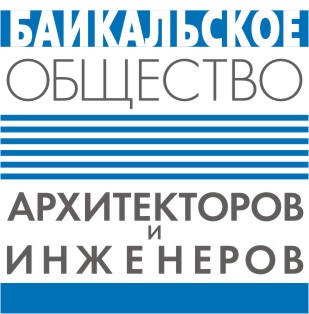  Ассоциация саморегулируемая организация«Байкальское общество архитекторов и инженеров»664003, Российская Федерация, г. Иркутск, ул. Карла Маркса, дом 15 «А», офис 1ИНН 3808186351, тел. (3952) 20-37-67e-mail: boai@inbox.ru   www. boai-sro.ru